线上教学文化教师统计序号课程名称班级老师链接或邀请码1旅游工艺品设计P113118艺术(产品造型方向),S113218艺术(产品造型方向)单英职云教84659x2时尚饰品赏析（选）单英http://www.zjooc.cn/，云班课班课号：65135783中外美术鉴赏S111219文化冯文华https://zjy2.icve.com.cn/teacher/homePage/myHomePage.html4中外美术鉴赏P111119文化冯文华https://zjy2.icve.com.cn/teacher/homePage/myHomePage.html5艺术品市场营销模拟实训P111118文化(艺术品产业创业实践)李颖吉职教云796836国际艺术品市场导览S111219文化吕云超星13183777国际艺术品市场导览P111119文化吕云超星69233308广告创意设计欣赏(选)全院王云裳超星74430539汉字水墨画的赏析与创作(选)全院王云裳超星239128410包装设计P113118艺术(视觉传达方向),S113218艺术(视觉传达方向)吴石泠职教云6egqna11非物质文化遗产与文化创意S111219文化殷锐超星学习通164046012非物质文化遗产与文化创意P111119文化殷锐超星学习通164046013书法鉴赏(选)段彪http://i.mooc.chaoxing.com/space/index?t=158142416559614应用写作W532319投资段彪http://i.mooc.chaoxing.com/space/index?t=158142416559615应用写作P317119供应段彪http://i.mooc.chaoxing.com/space/index?t=158142416559616应用写作P316419物流(跨境)段彪http://i.mooc.chaoxing.com/space/index?t=158142416559617应用写作W532119投资,W532219投资段彪http://i.mooc.chaoxing.com/space/index?t=158142416559618秘书礼仪S112119文秘樊旭敏职教云296eha19秘书礼仪IW112219文秘樊旭敏职教云764hsa20职场礼仪与沟通(选)W532319投资樊旭敏职教云38stsr21职场礼仪与沟通(选)W532119投资,W532219投资樊旭敏职教云967sbr22汉语II留学生沈祎超星学习通541653923汉语IV留学生沈祎超星学习通602428424新媒体采编实务W112219文秘沈祎超星学习通706743525新媒体采编实务S112119文秘沈祎超星学习通215862526企业文书写作IW112219文秘斯静亚职教云邀请码：588zjb27企业文书写作IS112119文秘斯静亚职教云邀请码：2252qz28企业文书写作IIS714219汽评斯静亚职教云55fksq29企业文书写作IIS714119汽评斯静亚职教云89576w30应用写作W221419电商,W221519电商熊婷职教云92fczz31应用写作P111118文化熊婷职教云4uazhq32乘务英语IIP131118空乘崔悦https://zjy2.icve.com.cn/teacher/mainCourse/courseHome.html?courseOpenId=oawsacyqq4ll2takxj0khq33乘务英语IIP131218空乘崔悦https://zjy2.icve.com.cn/teacher/mainCourse/courseHome.html?courseOpenId=oawsacyqq4ll2takxj0khq34航空安全与法规ⅡP131118空乘崔悦https://zjy2.icve.com.cn/teacher/mainCourse/courseHome.html?courseOpenId=ifw2asqsolm4qlnxefqww35航空安全与法规ⅡP131218空乘崔悦https://zjy2.icve.com.cn/teacher/mainCourse/courseHome.html?courseOpenId=ifw2asqsolm4qlnxefqww36客舱服务IP131219空乘金蕾https://zjy2.icve.com.cn/assist/homeCourse/homeCourse.html?courseOpenId=hqtfafcrnbnjsgony37cwg&openClassId=iugafcr1ljc8uphmdkucq37客舱服务IP131119空乘金蕾https://zjy2.icve.com.cn/assist/homeCourse/homeCourse.html?courseOpenId=hqtfafcrnbnjsgony37cwg&openClassId=sq3gafcr9kxic5mhbeosyg38客舱应急处置P131218空乘金蕾https://zjy2.icve.com.cn/assist/homeCourse/homeCourse.html?courseOpenId=hylaverlbbhh7a1n2qjqw&openClassId=rjgaavmrino1n7menfmoa39客舱应急处置P131118空乘金蕾https://zjy2.icve.com.cn/assist/homeCourse/homeCourse.html?courseOpenId=hylaverlbbhh7a1n2qjqw&openClassId=gq6aavmre7pbvld7rxoqfa40杭州文化与历史(学说杭州话)(选)选修（3月2日开）王伟http://zyk.zjtie.edu.cn/meol/homepage/common/index.jsp41商务英语翻译实践IS121418英语刘畅职教云7463ar42商务英语翻译实践IS121318英语刘畅职教云7294tz43职业能力拓展4-国际商务交际IIP121118英语(职业能力拓展4-国际商务交际),P121218英语(职业能力拓展4-国际商务交际),S121318英语(职业能力拓展4-国际商务交际),S121418刘畅职教云9962mk44商务英语IIS121418英语王锦职教云班级邀请码：38vxbb45职业能力拓展2-幼小英语教育IIP121118英语(职业能力拓展2-幼小英语教育),P121218英语(职业能力拓展2-幼小英语教育),S121318英语(职业能力拓展2-幼小英语教育),S121418王锦职教云班级邀请码：667srg46高职英语IIS312119工程,S313119报关,P316119物流,P316319物流(智能),P316419物流(跨境),P317119供应,S331119物联金燕优学院1279561147高职英语IIS312119工程,S313119报关,P316119物流,P316319物流(智能),P316419物流(跨境),P317119供应,S331119物联金燕优学院8871189148英语听说(选)周三10-11节康春晓优学院62286002；腾讯课堂直播链接：https://ke.qq.com/webcourse/index.html?cid=744696&term_id=100842893&lite=1&from=80002172449英语听说(选)周四10-11节康春晓优学院79220117；腾讯课堂直播链接：https://ke.qq.com/webcourse/index.html?cid=744696&term_id=100842893&lite=1&from=80002172450高职英语IIP211119市营,S211219市营,P221119电商,P221219电商,P221319电商,P231119国贸,P231219国贸,S231319国贸,P231419国贸(跨境),S231519国贸(彭丽优学院班级邀请码：6197791051高职英语IIP511119会计,P511219会计,P511319会计,P511419会计,S511519会计,S511619会计,S511719会计,P522119财务,P522219财务,S522319财务,S522419熊倪优学院3859637652高职英语IIS312119工程,S313119报关,P316119物流,P316319物流(智能),P316419物流(跨境),P317119供应,S331119物联熊倪优学院6398833753高职英语IIP411119商务,S411219商务,P412119企管,S412219企管,P421119酒店,P421219酒店,S421319酒店,S422119房产,S422219房产,P800119创业,P800219熊倪优学院7688287854大学英语II(4年)B700119汽修许峰8ubzfr职教云55高职英语IIP211119市营,S211219市营,P221119电商,P221219电商,P221319电商,P231119国贸,P231219国贸,S231319国贸,P231419国贸(跨境),S231519国贸(许峰优学院4622233656高职英语IIP411119商务,S411219商务,P412119企管,S412219企管,P421119酒店,P421219酒店,S421319酒店,S422119房产,S422219房产,P800119创业,P800219许峰优学院8625674357高职英语IIP211119市营,S211219市营,P221119电商,P221219电商,P221319电商,P231119国贸,P231219国贸,S231319国贸,P231419国贸(跨境),S231519国贸(赵珍奇U学院班级邀请码8965713858高职英语IIP511119会计,P511219会计,P511319会计,P511419会计,S511519会计,S511619会计,S511719会计,P522119财务,P522219财务,S522319财务,S522419赵珍奇U学院班级邀请码5492131059高职英语IIP411119商务,S411219商务,P412119企管,S412219企管,P421119酒店,P421219酒店,S421319酒店,S422119房产,S422219房产,P800119创业,P800219赵珍奇U学院班级邀请码6387715060高职英语IIP111119文化,S111219文化,S112119文秘,W112219文秘,P113119艺术,S113219艺术,P131119空乘,P131219空乘,P132119表演,P601119信息,P601219赵珍奇U学院班级邀请码4091098461汽车英语IIP711119汽营,S711219汽营,S711319汽营,P712119汽检,S712219汽检,S714119汽评,S714219汽评,P715119新能源赵珍奇U学院班级邀请码6105718262高职英语IIP411119商务,S411219商务,P412119企管,S412219企管,P421119酒店,P421219酒店,S421319酒店,S422119房产,S422219房产,P800119创业,P800219李布琳U学院班级邀请码8322093863博物馆奇妙夜周四下午8，9节潘军学习通813659464博物馆奇妙夜周四晚上10,11节潘军学习通938439665羽毛球(选)选修周四晚上10、11节（3月2日开）莫月红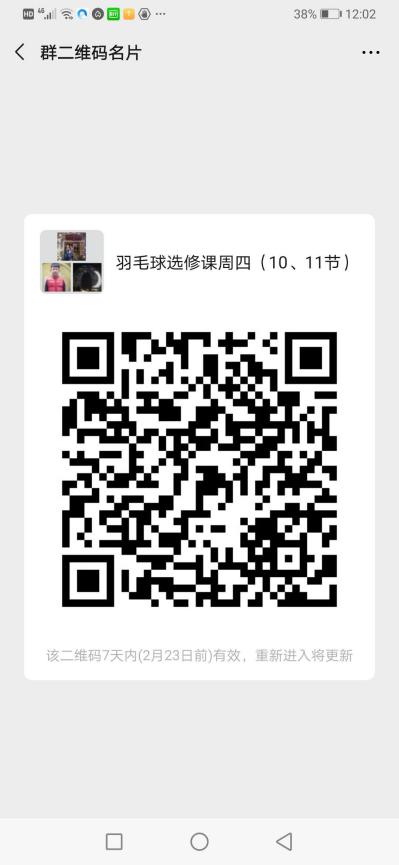 66羽毛球(选)选修周四晚上8、9节（3月2日开）莫月红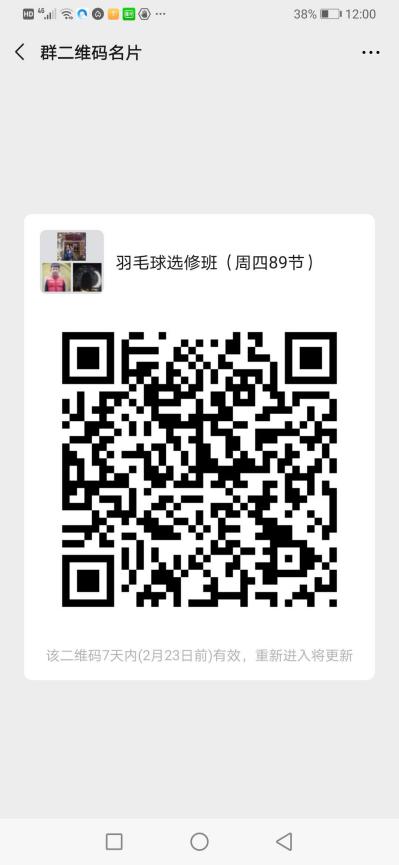 67旅游英语(选)余晓矾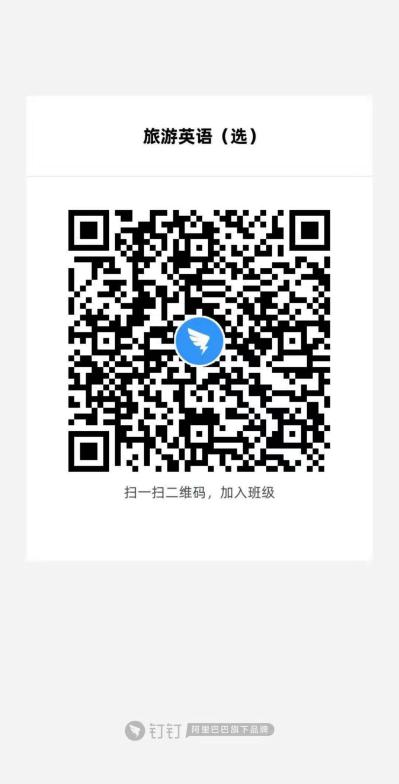 